Sytkin Sergeiy VladimirovichExperience:Position applied for: BoatswainDate of birth: 06.06.1971 (age: 46)Citizenship: UkraineResidence permit in Ukraine: NoCountry of residence: UkraineCity of residence: ChornomorskContact Tel. No: +38 (048) 684-38-62 / +38 (067) 649-22-20E-Mail: s_sytkin@mail.ruU.S. visa: NoE.U. visa: NoUkrainian biometric international passport: Not specifiedDate available from: 01.07.2014English knowledge: PoorMinimum salary: 1500 $ per monthPositionFrom / ToVessel nameVessel typeDWTMEBHPFlagShipownerCrewingBoatswain20.05.2013-21.11.2013Inzgener ValchukCrude Oil Tanker30001225UkraineManchester ShippingManchester ShippingBoatswain20.04.2012-09.11.2012Inzhener ValchukTanker Crude3000-UkraineManchester ShippingManchester ShippingAble Seaman16.03.2011-07.09.2011Front ClimberBulk Carrier170000-SingaporeFront Lapan(PVT) LTDV. ShipsAble Seaman25.04.2010-10.11.2010Front StriverBulk Carrier170000-SingaporeRittie Private LTDV. ShipsAble Seaman22.04.2009-22.11.2009Ore ItabiraBulk Carrier183000-MonroviaSeamar ShippingV. ShipsAble Seaman24.05.2008-17.11.2008DocecapeBulk Carrier157000-MonroviaSeamar ShippingV. ShipsBoatswain01.05.2007-25.01.2008YukanTanker Crude3000-UkraineManchester ShippingManchester ShippingAble Seaman22.11.2006-04.03.2007BernnyGeneral Cargo3700-MoronyMustang Shipping S.A.L.B.G.Boatswain15.05.2005-05.02.2006YukanBunkering Vessel3000-UkraineManchester ShippingManchester ShippingBoatswain15.04.2004-29.01.2005Mekhanik KarasevTanker Crude3000-UkraineManchester ShippingManchester Shipping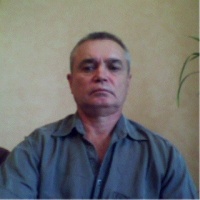 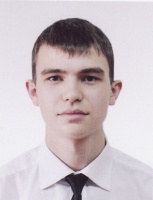 